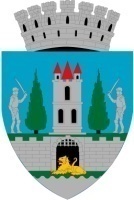 Kereskényi Gábor, primar al municipiului Satu Mare,În temeiul prevederilor art. 136, alin. (1) din O.U.G. nr. 57/2019 privind Codul Administrativ, cu modificările și completările ulterioare, inițiez proiectul de hotărâre privind aprobarea indicatorilor tehnico-economici pentru obiectivul de investiție ,,Pista de biciclete pe coronamentul digului mal drept al râului Someș din dreptul străzii Fântânii spre comuna Odoreu”, proiect  în susținerea căruia formulez următorul:Referat de aprobareObiectivul general al investiţiei este de a asigura un mijloc de deplasare prietenos cu mediul, nepoluant şi în deplină siguranţă pentru biciclişti pe o lungime de 2810 m, pe coronamentul digului mal  drept al râului Someş din dreptul străzii Fântânii spre comuna Odoreu.Avantajele şi facilităţile rezultate ca urmare a realizării investiţiei sunt facilitarea deplasării bicicliştilor în condiţii de siguranţă, ameliorarea calităţii mediului şi diminuarea surselor de poluare prin încurajarea circulaţiei cu mijloace ce nu poluează aerul.	Ținând seama de prevederile art. 41, art. 44, alin. (1) din Legea nr. 273/2006 privind finanțele publice locale, cu modificările și completările ulterioare, cu referire la cheltuielile de investiții și aprobarea documentațiilor tehnico-economice ale obiectivelor de investiții,  Raportat la prevederile  art. 129, alin (4), lit. d) din O.U.G. 57/2019 privind Codul administrativ, cu modificările și completările ulterioare, potrivit cărora consiliul local aprobă,  la propunerea primarului, documentațiile tehnico-economice pentru lucrările de investiții,  Propun spre dezbatere și aprobare Consiliului Local al municipiului Satu Mare Proiectul de hotărâre privind aprobarea indicatorilor tehnico-economici la obiectivul de investiție ,,Pista de biciclete pe coronamentul digului mal drept al râului Someș din dreptul străzii Fântânii spre comuna Odoreu”, în forma prezentată de executiv.INIŢIATOR PROIECTPRIMARKereskényi Gábor